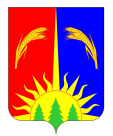 ЗЕМСКОЕ СОБРАНИЕ ЮРЛИНСКОГО МУНИЦИПАЛЬНОГО РАЙОНА ПЕРМСКОГО КРАЯРЕШЕНИЕ25.05.2018                                                                                                                № 102 Об    отчёте   о  выполнении   муниципальнойпрограммы  «Кадры» за 2017 годВ соответствии с Федеральным законом от 06.10.2003 года № 131-ФЗ «Об общих принципах организации местного самоуправления в Российской Федерации», Уставом муниципального образования «Юрлинский муниципальный район»  Земское Собрание Юрлинского муниципального района  РЕШАЕТ:1. Отчёт о выполнении муниципальной программы «Кадры» за 2017 год принять к сведению (прилагается).2. Обратить внимание Администрации Юрлинского муниципального района на своевременность внесения изменений в данную программу при внесении изменений в бюджет Юрлинского муниципального района.3. Направить настоящее решение в Администрацию Юрлинского муниципального района, прокуратуру Юрлинского  района и Контрольно-счетную палату Юрлинского муниципального района. 	4. Настоящее решение вступает в силу со дня его подписания и подлежит опубликованию в информационном бюллетене «Вестник Юрлы».Председатель Земского СобранияЮрлинского муниципального района                                                 А.И. ПикулевГлава Юрлинского муниципального района                                    Т.М. МоисееваПриложениек решению Земского СобранияЮрлинского муниципального районаот 25.05.2018 № 102 ГОДОВОЙ ОТЧЕТо выполнении муниципальной программы «Кадры» Юрлинский муниципальный район на 01.01.2018 годОценка достижения целей и задач муниципальной программы.В 2017 году привлечено 4 квалифицированных специалиста в бюджетную сферу района, необходимых для функционирования учреждений и оказание качественных услуг населению, из них: 2. Достигнутые результаты (исполнение контрольных точек), причины не достижения запланированных результатов, нарушения сроков.3. Достигнутые целевые показатели, причины невыполнения показателей.4. Анализ факторов, повлиявших на ход реализации муниципальной программы.Для реализации муниципальной программы «Кадры» в 2017 году, решением Земского Собрания Юрлинского муниципального района от 16.12.2016 г., № 21  «О бюджете муниципального образования «Юрлинский муниципальный район» на 2017 год и плановый период 2018 и 2019 годов» утверждена сумма в размере 4 781,4 тыс. рублей, из них: - формирование служебного жилого фонда 4469,7 тыс. рублей;- уплата налогов на имущество за служебный жилой фонд 301,7 тыс. рублей;- вносы на капитальный  ремонт в многоквартирных домах, находящихся в муниципальной собственности (служебный жилой фонд) 10 тыс. рублей.На основании решения Земского Собрания Юрлинского муниципального района от 15.12.2017 года, №  78 «О внесении изменений в решение Земского Собрания Юрлинского муниципального района от 16.12.2016 г., № 21  «О бюджете муниципального образования «Юрлинский муниципальный район» на 2017 год и плановый период 2018 и 2019 годов» уточненный план составляет 4 701,50 тыс. рублей, из них:      - формирование служебного жилого фонда 4 174,80 тыс. рублей;- уплата налогов на имущество за служебный жилой фонд 301,7 тыс. рублей;- вносы на капитальный  ремонт в многоквартирных домах, находящихся в муниципальной собственности (служебный жилой фонд) 10 тыс. рублей;- содержание и проведение ремонтных работ служебного жилого фонда -215 тыс. руб. Итог:Запланированная сумма 4 174,80 тыс. рублей на формирование служебного жилого фонда использована в полном объеме. Для специалистов приобретены 4 квартиры. Специализированный жилищный фонд составил   1899,3 кв.м.Запланированные денежные средства на уплату налогов на имущество за служебный жилой фонд в размере 301,7 тыс. рублей использованы в полном объеме на уплату налогов на имущество.Вносы на капитальный  ремонт в многоквартирных домах, находящихся в муниципальной собственности (служебный жилой фонд) 10 тыс. рублей оплачены за 3 служебные квартиры, находящиеся по адресам: Пермский край, с. Юрла, ул. Свердлова, д. 78; Пермский край, с. Юрла, ул. Коммунаров, д. 9; Пермский край, с. Юрла, ул. Барабанова, д. 9, кв.6 в полном объеме. На содержание и проведение ремонтных работ служебного жилого фонда  в размере 215 тыс. руб. денежные средства использованы на ремонт специализированного жилого помещения по адресу: д. Вятчина, ул. Центральная, д.13, в полном объеме. Были выполнены такие работы как разборка покрытий полов, разборка оснований покрытия полов, разборка грунта внутри здания, антисептическая обработка поверхностей, укладка лаг, устройство покрытий пола, устройство плинтусов, подъем рубленных стен, рубка стен, ремонт конопатки шва с добавлением пакли, облицовка гипсовыми и гипсоволокнистыми листами, оклейка обоями стен, наружная облицовка поверхности стен, обшивка профнастилом, разработка дымовых кирпичных труб и боровов в один канал, разработка кладки печи, готовка основание под печь, очага и трубы, кладка печи, очага, кладка дымовой кирпичной трубы.5. Данные об использовании бюджетных ассигнований и иных средств на выполнение мероприятий6. Информация о внесенных ответственным исполнителем изменениях в муниципальную программу: 1. Постановление Администрации Юрлинского муниципального района  № 41 от 02.02.2017 г. о внесение изменений в муниципальную программу «Кадры, утвержденную постановлением Администрации Юрлинского муниципального района  № 72 от 10.02.2012»;2. Постановление Администрации Юрлинского муниципального района  № 201 от 15.05.2017 г. о внесение изменений в муниципальную программу «Кадры, утвержденную постановлением Администрации Юрлинского муниципального района  № 72 от 10.02.2012».Ответственный исполнитель программыГлавный специалист отдела по социальному и экономическому развитию              Ефремова Мария Васильевна1воспитатель - МБОУ «Юрлинский д/сад № 5 с. Юрла, 2 учителя английского языка - в МБОУ «Юрлинская средняя общеобразовательная школа имени Л.Барышева» , 1 фельдшер в Усть – Березовский ФАП.N п/пКонтрольная точкаПлановое окончаниеФактическое окончаниеОтклонение, днейДостигнутые результаты. Причины неисполнения, нарушения сроков123456------N п/пЦелевой показатель, ед. измеренияПлановое значениеФактическое значениеОтклонение, %Причины отклонения от планового значения1234561Обеспечение специалистов, изъявивших жить и работать  на территории района, благоустроенным жильем (человек)5480В марте 2017 г. Администрацией Юрлинского муниципального района были приобретены 2 квартиры в с. Усть -Березовка, одна квартира была предоставлена квалифицированному специалисту - фельдшеру  Усть – Березовского ФАП, вторая квартира никому не предоставлена, в связи с отсутствием специалиста. В январе 2017 года отделом образования была предоставлена информация о потребности в педагогических кадрах, в т.ч. на учителя английского языка  в МБОУ Усть – Березовская основная общеобразовательная школа», но специалист не изъявил желание жить и работать на территории Юрлинского муниципального района.Наименование муниципальной программы, подпрограммы, основного мероприятияОбъемы и источники финансированияОбъемы и источники финансированияОбъемы и источники финансированияОбъемы и источники финансированияПричины неосвоения бюджетных средствНаименование муниципальной программы, подпрограммы, основного мероприятияИсточник финансированияПлан(тыс.руб.)Факт(тыс.руб.)% исполненияПричины неосвоения бюджетных средств123456Муниципальная программа «Кадры» Бюджет муниципального района (городского округа), тыс. руб.4701,504701,50100-Муниципальная программа «Кадры» Краевой бюджет, тыс. руб.----Муниципальная программа «Кадры» Федеральный бюджет (тыс. руб.)----Муниципальная программа «Кадры» Бюджет городских (сельских) поселений, тыс. руб.----Муниципальная программа «Кадры» Внебюджетные источники, тыс. руб.----Муниципальная программа «Кадры» Итого, тыс. руб.4701,504701,50100-